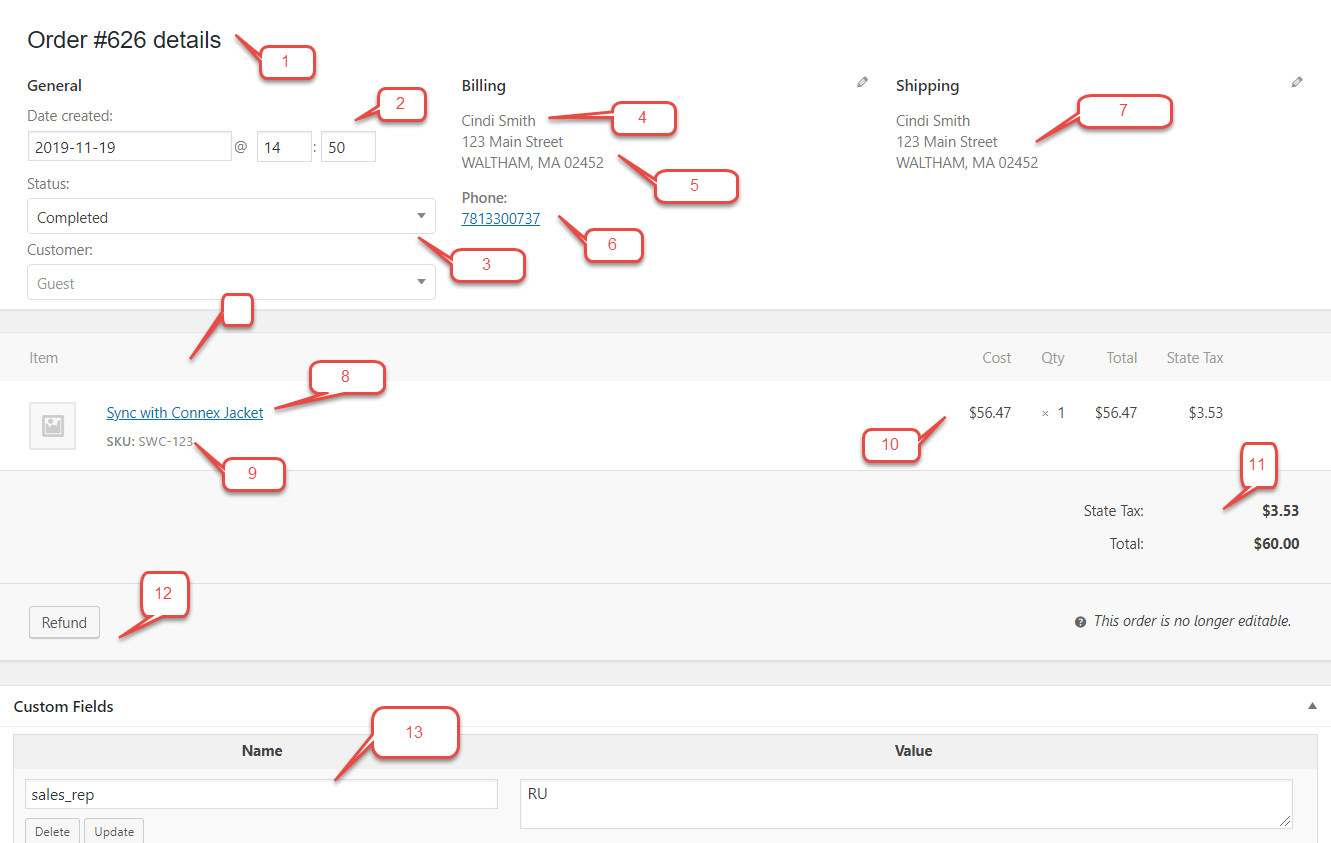 NumberWooCommerceQuickBooks1Order numberOrder number2Order dateOrder date3Order statusNo mapping, but can be used to map other fields with our rules engine.4Billing nameMaps to the QuickBooks display name as or customer name in QuickBooks. Used to match customers.5Billing address with companyCustomer and order billing address.6Billing phoneCustomer phone7Shipping addressShipping address on order and customer.8Item nameOrder item description9SKUQuickBooks item name or SKU, if QuickBooks Online. Used for product matching.10Unit price and quantityUnit price and quantity11TaxMapped as a line item or you can use QuickBooks tax codes to recalculate. For each item that is taxable, we mark the item as taxable. If taxable, then we add tax. We use the line item tax to determine taxability.12Partial or full refunds Credit memos or refund receipts.13Custom fieldsMaps to QuickBooks custom fields or other areas, such as sales rep. You can use our rules engine to map them.